台灣區絲織工業同業公會　函受文者：本會各一般會員、贊助會員、名譽理事長、理監事、候補理監事、永續發展委員會委員、輔導專家、顧問及紡織相關廠商副本受文者：鴻海旅行社發文日期：中華民國112年2月21日發文字號：(112)台絲二十三銘字第005號附件：如文主旨：邀請參加「絲織業經營管理、研發及行銷幹部研習聯誼活動」。說明：一、本會為協助會員與紡織相關廠商之經營管理、研發及行銷幹部，汲取新知、提升營運績效與競爭力、促進產業永續發展，訂於5月19日至20日（星期五、六）假西湖渡假村舉辦「絲織業經營管理、研發及行銷幹部研習聯誼活動」，5月19日安排七場難得的演講指導活動，分別為流亞科技公司林主任工程師孟志分享「紡織模組SaaS服務運用實例」、臺德科技協會丁理事長振卿(台北科技大學機械系教授)講述「智慧製造結合AI科技如何落地產業應用」、中華民國紡織品研發國際交流協會程理事長鯤(歐都納公司董事長)分享「經營戶外活動品牌實務及成功經驗」、龍華科技大學教授許博士麗萍講述「以終為始─把永續力變成競爭力」、紡織所原料及纖維部安主任大中分享「纖維紡織品之高階機能發展」、紡織所檢測及試驗部高主任瑞宏講述「機能性紡織品之檢測驗證」及紡織所永續驗證組李組長若華分享「紡織產業減碳方案」，由莊理事長燿銘主持，紡織所邱勝福及陳宏恩兩位協理蒞會與談。檢奉活動時程、參加回條、報到及交通方式等如附件。二、西湖渡假村位於苗栗縣三義鄉，坐擁60公頃園區的豐富多元景觀與休閒設施，幽然怡人、清新舒壓的自然體驗，飄散林間的清晨露珠與霧氣，鳥語花香的自然環境，造就出令人難忘的樂活假期，讓人輕易就能享受到無比的輕鬆與悠閒。詳請見所附遊園簡介及西湖渡假村網站https://www.westlake.com.tw/，特訂精緻雙人房，含一宿四食、會議及苑裡藺草文物館、山腳國小日治後期宿舍群、半天寮好望角、龍鳳漁港22座離岸風車及崎頂母子隧道等行程費用，優惠價為每人4,600元。本活動會員依其會員代表數（AA級3人、A+級2人、A級1人、贊助會員1人）及永續發展委員會委員暨輔導專家，由本會補助每人團費2,300元，僅自付2,300元，人數超出部份，費用請自理。住單人房請自補差價1,250元。不住宿者於補助人數內免費參加，超出人數部份請自付每人每餐600元費用。來自嘉義(含)以南之參加者於補助人數內由本會再補貼往返交通費每人1,000元。因係配合於5月19日（五）晚上6時於西湖渡假村餐廳召開第23屆第7次理監事會議，本次活動各名譽理事長、理監事、候補理監事及顧問之費用由本會全額支應。※三、為鼓勵非會員參加本研習聯誼活動，分享新知，與本會各經營者聯誼交流，共促產業永續發展，非會員只參加研習演講會者每人優惠僅收入園門票及演講費、會議室租金、演講者住宿等部份分攤費1,000元，不足部分由本會支應，另若用餐，每位每餐加計600元。四、自付額可活動當日(5月19日)繳交鴻海旅行社曾舜智協理，請開立代收轉付收據。為辦理訂房等事宜，請將參加回條及擬提問題於112年4月7日前傳至本會（FAX：02-23973225，E-mail：ttftsfa5@textiles.org.tw）。任何疑問或意見指教，歡迎電示（TEL：02-23917815分機14、12）本會葉乙昌或李維先生，也可洽詢鴻海旅行社曾舜智協理（0932-034557）。※五、為促紡織業共同提升發展，本活動歡迎非會員廠商報名参加，分享服務成果，因非會員恕無補助費用，以報名先後順序擇取；惟若報名參加人數超過150人、房間數超過45間，以保障會員代表數、理監事及演講者為優先，本會保有是否接受增額報名的權利。理 事 長  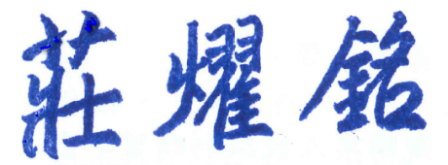 絲織業經營管理、研發及行銷幹部研習聯誼活動時程表地點：西湖渡假村
苗栗縣三義鄉西湖村西湖11號，電話：037-876699112年2月21日製表「絲織業經營管理、研發及行銷幹部研習聯誼活動」參加回條日期：民國112年5月19日～20日（星期五、六）公司／單位名稱：                      、聯絡人：                     聯絡人電話：                     、聯絡人Email：                        演講會擬提問題：                                                    ※若您只參加部份餐宴，請於下表打「」，俾憑辦理，謝謝！一、請「」選下列前往報到方式：□ 5月19日上午8時於紡拓大樓門口，搭乘公會準備的遊覽專車前往西湖渡假村報到。□ 5月19日上午8時30分於南崁交流道下的長榮大樓門口前上車。□ 5月19日上午10：30～11：00自行前往西湖渡假村明湖會議室報到，地址：苗栗縣三義鄉西湖村西湖11號，電話037-876699。二、自行前往交通指引（詳如附簡介資料）：（一）自行開車：─國道一號：下中山高三義交流道左轉100公尺可達。─國道三號：下中二高苑裡交流道，沿中苗六線經火炎山接省道台十三線，右轉後即刻再右轉上高架道路往三義〈交流道〉方向，下苑裡交流道後至三義車程約15-20分鐘。─ 省  道 ：中南部遊客可經由豐原、后里經省道台十三線進入三義。北部遊客可經由台十三線，或西濱快速道路，由苗130線、130甲線進入三義。（二）大眾運輸工具：─火車：於［三義站］下車後再搭乘計程車往西湖渡假村約15分鐘可達。
凡住宿者可預約免費接駁至園區（接駁服務提供時間為09:00～17:00），預約電話 037-876699。請於三日前預約完成，入住當日恕不受理預約。─公車：北部遊客：台北轉運站4樓10號月台 ( 台北市大同區市民大道一段209號 )，直達西湖渡假村。南部遊客：豐原火車站前 ( 豐原區三民路46號 ) 搭乘豐原-台北班次，直達西湖渡假村。─高鐵：【台中站】搭乘高鐵至台中站，再由站內（新烏日站）轉台鐵搭乘［往新竹］方向復興號或區間車至三義火車站（約30-60分鐘1班車）【苗栗站】搭乘高鐵至苗栗站，步行至台鐵［豐富站］搭乘［往斗六］方向復興號或區間車至三義火車站（約30-60分鐘1班車）。註：請於112年4月7日前將參加回條及擬提問題或議題傳至本會（FAX：02-23973225，E-mail：ttftsfa5@textiles.org.tw），俾辦理訂房等事宜，報名參加人數若超過150人、房間數超過45間，以保障會員代表數、理監事及演講者為優先，本會保有是否接受增額報名的權利。任何疑問或意見指教，歡迎電示本會（TEL：02-23917815分機14或12）葉乙昌或李維先生。  日期時間活動內容活動地點5月19日(五)10:30~11:00報到聯誼明湖會議室 5月19日(五)11:00~11:05開幕致詞─莊理事長燿銘明湖會議室 5月19日(五)11:05~11:35演講一：紡織模組SaaS服務運用實例分享主講：流亞科技公司 林孟志 主任工程師 明湖會議室 5月19日(五)11:35~11:45問題研討與交流明湖會議室 5月19日(五)11:45~12:15演講二：智慧製造結合AI科技如何落地產業應用主講：臺德科技協會 丁理事長振卿
      台北科技大學機械系 教授明湖會議室 5月19日(五)12:15~12:25問題研討與交流明湖會議室 5月19日(五)12:30~13:40午餐、交流時間麗景餐廳5月19日(五)14:00~14:30演講三：經營戶外活動品牌實務及成功經驗分享主講：中華民國紡織品研發國際交流協會 程理事長鯤歐都納股份有限公司 董事長明湖會議室5月19日(五)14:30~14:40問題研討與交流明湖會議室5月19日(五)14:40~15:20演講四：以終為始─把永續力變成競爭力主講：龍華科技大學教授 許麗萍博士明湖會議室5月19日(五)15:20~16:10合照、休息、分發房卡、交流時間、西湖渡假村生態區重點參觀。明湖會議室5月19日(五)16:10~16:30演講五：纖維紡織品之高階機能發展主講：紡織所 原料及纖維部 安大中主任明湖會議室5月19日(五)16:30~16:50演講六：機能性紡織品之檢測驗證主講：紡織所 檢測及試驗部 高瑞宏主任明湖會議室5月19日(五)16:50~17:10演講七：紡織業低碳轉型推動策略主講：紡織所永續驗證組 李若華組長明湖會議室5月19日(五)17:10~17:30問題研討與交流主持人：莊理事長燿銘與談人：紡織產業綜合研究所 邱勝福協理、               陳宏恩協理、安大中主任、                高瑞宏主任、李若華組長明湖會議室5月19日(五)18:00~20:00第23屆第7次理監事會議暨聯誼晚宴麗景餐廳5月19日(五)20:00~自由時間~享用西湖渡假村設施─
(晚上8~9點免費自由參加，屆時依西湖渡假村公告為準)西湖渡假村5月19日(五)07:00~07:30起床5月20日(六)07:30~08:30自助式早餐麗景餐廳5月20日(六)08:30~10:50西湖渡假村內活動，含凡爾賽花園、綠色峽谷及叢林生態館等自然體驗及牧場動物的友善接觸等西湖渡假村5月20日(六)11:15~12:20苑裡藺草文化館及山腳國小日治後期宿舍群苗栗縣苑裡鎮5月20日(六)12:35~13:40苑裡午餐苗栗縣苑裡鎮5月20日(六)14:10~14:40半天寮好望角苗栗縣後龍鎮5月20日(六)15:05~16:00龍鳳漁港22座離岸風車及崎頂母子隧道苗栗縣後龍鎮5月20日(六)16:00~賦歸～姓名職稱手機全程
參加5月19日5月19日5月19日5月20日5月20日住單人房姓名職稱手機全程
參加午餐晚宴住宿早餐午餐住單人房